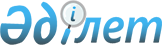 О внесении изменений в решение маслихата района имени Габита Мусрепова Северо-Казахстанской области от 31 марта 2014 года № 23-13 "Об утверждении Правил проведения раздельных сходов местного сообщества и количественного состава представителей жителей улиц и многоквартирных жилых домов села Новоишимское Новоишимского сельского округа района имени Габита Мусрепова Северо-Казахстанской области для участия в сходе местного сообщества"
					
			Утративший силу
			
			
		
					Решение маслихата района имени Габита Мусрепова Северо-Казахстанской области от 30 декабря 2021 года № 14-25. Утратило силу решением маслихата района имени Габита Мусрепова Северо-Казахстанской области от 4 сентября 2023 года № 7-6.
      Сноска. Утратило силу решением маслихата района имени Габита Мусрепова Северо-Казахстанской области от 04.09.2023 № 7-6 (вводится в действие по истечении десяти календарных дней после дня его первого официального опубликования).
      Маслихат района имени Габита Мусрепова Северо-Казахстанской области РЕШИЛ:
      1. Внести в решение маслихата района имени Габита Мусрепова Северо-Казахстанской области "Об утверждении Правил проведения раздельных сходов местного сообщества и количественного состава представителей жителей улиц и многоквартирных жилых домов села Новоишимское Новоишимского сельского округа района имени Габита Мусрепова Северо-Казахстанской области для участия в сходе местного сообщества" от 31 марта 2014 года № 23-13 (зарегистрировано в Реестре государственной регистрации нормативных правовых актов за № 2744) следующие изменения:
      заголовок указанного решения изложить в следующей редакции:
      "Об утверждении Правил проведения раздельных сходов местного сообщества и количественного состава представителей жителей микрорайонов и улиц для участия в сходе местного сообщества села Новоишимское Новоишимского сельского округа района имени Габита Мусрепова Северо-Казахстанской области";
      правила проведения раздельных сходов местного сообщества села Новоишимское Новоишимского сельского округа района имени Габита Мусрепова Северо-Казахстанской области, утвержденные указанным решением, изложить в новой редакции согласно приложению 1 к настоящему решению;
      приложение к указанному решению изложить в новой редакции, согласно приложению 2 к настоящему решению.
      2. Настоящее решение вводится в действие по истечении десяти календарных дней после дня его первого официального опубликования. Правила проведения раздельных сходов местного сообщества села Новоишимское Новоишимского сельского округа района имени Габита Мусрепова Северо-Казахстанской области 1. Общие положения
      1. Настоящие правила проведения раздельных сходов местного сообщества разработаны в соответствии с пунктом 6 статьи 39-3 Закона Республики Казахстан "О местном государственном управлении и самоуправлении в Республике Казахстан", постановлением Правительства Республики Казахстан от 18 октября 2013 года № 1106 "Об утверждении Типовых правил проведения раздельных сходов местного сообщества" и устанавливают порядок проведения раздельных сходов местного сообщества жителей микрорайонов и улиц села Новоишимское Новоишимского сельского округа района имени Габита Мусрепова Северо-Казахстанской области.
      2. В настоящих Правилах используются следующие основные понятия:
      1) местное сообщество – совокупность жителей (членов местного сообщества), проживающих на территории села Новоишимское Новоишимского сельского округа района имени Габита Мусрепова Северо-Казахстанской области;
      2) раздельный сход местного сообщества – непосредственное участие жителей (членов местного сообщества) микрорайонов и улиц, в избрании представителей для участия в сходе местного сообщества. Глава 2. Порядок проведения раздельных сходов местного сообщества
      3. Для проведения раздельного схода местного сообщества территория сельского округа подразделяется на участки (микрорайоны и улицы).
      4. На раздельных сходах местного сообщества избираются представители для участия в сходе местного сообщества в количестве не более трех человек.
      5. Раздельный сход местного сообщества созывается и организуется акимом Новоишимского сельского округа района имени Габита Мусрепова Северо-Казахстанской области.
      6. О времени, месте созыва раздельных сходов местного сообщества и обсуждаемых вопросах население местного сообщества оповещается акимом Новоишимского сельского округа района имени Габита Мусрепова Северо-Казахстанской области не позднее, чем за десять календарных дней до дня его проведения через средства массовой информации, социальные сети или веб – сайт государственного учреждения.
      7. Проведение раздельного схода местного сообщества в пределах микрорайона и улицы организуется акимом Новоишимского сельского округа района имени Габита Мусрепова Северо-Казахстанской области.
      При наличии в пределах микрорайона или улицы многоквартирных домов раздельные сходы многоквартирного дома не проводятся.
      8. Перед открытием раздельного схода местного сообщества проводится регистрация присутствующих жителей соответствующего микрорайона и улицы, имеющих право в нем участвовать.
      Раздельный сход местного сообщества считается состоявшимся при участии не менее десяти процентов жителей (членов местного сообщества), проживающих в данном микрорайоне и улице, и имеющих право в нем участвовать.
      9. Раздельный сход местного сообщества открывается акимом Новоишимского сельского округа района имени Габита Мусрепова Северо-Казахстанской области или уполномоченным им лицом.
      Председателем раздельного схода местного сообщества является аким Новоишимского сельского округа района имени Габита Мусрепова Северо-Казахстанской области или уполномоченное им лицо.
      Для оформления протокола раздельного схода местного сообщества открытым голосованием избирается секретарь.
      10. Кандидатуры представителей жителей микрорайона и улицы для участия в сходе местного сообщества выдвигаются участниками раздельного схода местного сообщества в соответствии с количественным составом, утвержденным маслихатом района имени Габита Мусрепова Северо-Казахстанской области.
      11. Голосование проводится открытым способом персонально по каждой кандидатуре. Избранными считаются кандидаты, набравшие наибольшее количество голосов участников раздельного схода местного сообщества.
      12. На раздельном сходе местного сообщества ведется протокол, который в течение двух рабочих дней подписывается председателем и секретарем и в течение одного рабочего дня после подписания передается в аппарат акима Новоишимского сельского округа района имени Габита Мусрепова Северо-Казахстанской области. Количественный состав представителей жителей микрорайонов и улиц для участия в сходе местного сообщества села Новоишимское Новоишимского сельского округа района имени Габита Мусрепова Северо-Казахстанской области
					© 2012. РГП на ПХВ «Институт законодательства и правовой информации Республики Казахстан» Министерства юстиции Республики Казахстан
				
      Секретарь маслихата района имени Габита МусреповаСеверо-Казахстанской области 

Е. Адильбеков
Приложение 1к решению маслихатарайона имени Габита МусреповаСеверо-Казахстанской областиот 30 декабря 2021 года№ 14-25Утвержденрешением маслихатарайона имени Габита МусреповаСеверо-Казахстанской областиот 31 марта 2014 года№ 23-13Приложение 2к решению маслихатарайона имени Габита МусреповаСеверо-Казахстанской областиот 30 декабря 2021 года№ 14-25Утвержденрешением маслихатарайона имени Габита МусреповаСеверо-Казахстанской областиот 31 марта 2014 года№ 23-13
№ п/п
Наименование микрорайонов и улиц
Количество представителей жителей микрорайонов и улиц села Новоишимское (человек)
1
Для жителей улицы Советская села Новоишимское 
3
2
Для жителей микрорайона Мағжан Жұмабаев села Новоишимское
3
3
Для жителей улицы Больничная села Новоишимское 
3
4
Для жителей улицы Степная села Новоишимское 
3
5
Для жителей улицы Мира села Новоишимское 
3
6
Для жителей улицы Строительная села Новоишимское 
3
7
Для жителей улицы Прудовая села Новоишимское 
2
8
Для жителей улицы Валиханова села Новоишимское 
3
9
Для жителей микрорайона Солнечный села Новоишимское
3
10
Для жителей улицы Терешковой села Новоишимское 
3
11
Для жителей улицы Абая Кунанбаева села Новоишимское 
3
12
Для жителей улицы Интернациональная села Новоишимское 
3
13
Для жителей улицы Ауельбекова села Новоишимское 
3
14
Для жителей улицы Зерновая села Новоишимское 
3
15
Для жителей улицы Луначарского села Новоишимское 
3
16
Для жителей улицы Ишимская села Новоишимское 
3
17
Для жителей улицы Чапаева села Новоишимское 
3
18
Для жителей улицы Набережная села Новоишимское 
3
19
Для жителей улицы Жанаульская села Новоишимское 
3
20
Для жителей улицы Комсомольская села Новоишимское 
3
21
Для жителей улицы Абылайхана села Новоишимское 
3
22
Для жителей улицы Тәуелсіздік села Новоишимское 
3
23
Для жителей улицы Г. Мусрепова села Новоишимское 
3
24
Для жителей улицы Школьная села Новоишимское 
3
25
Для жителей улицы Ленина села Новоишимское 
3
26
Для жителей улицы Акана Сере села Новоишимское 
3
27
Для жителей улицы Сейфуллина села Новоишимское 
3
28
Для жителей улицы Гаражная села Новоишимское 
3
29
Для жителей улицы Октябрьская села Новоишимское 
3
30
Для жителей улицы Локомотивная села Новоишимское 
3
31
Для жителей улицы Станционная села Новоишимское 
3
32
Для жителей улицы А. Молдагуловой села Новоишимское 
3
33
Для жителей улицы М. Маметовой села Новоишимское 
3
34
Для жителей улицы Юбилейная села Новоишимское 
3
35
Для жителей улицы Энгельса села Новоишимское 
3
36
Для жителей улицы К. Маркса села Новоишимское 
3
37
Для жителей улицы Трудовая села Новоишимское 
2
38
Для жителей улицы Пионерская села Новоишимское 
3
39
Для жителей улицы ДЭУ села Новоишимское 
3
40
Для жителей улицы Ворошилова села Новоишимское 
3
41
Для жителей улицы Заслонова села Новоишимское 
3
42
Для жителей улицы Путейская села Новоишимское 
2
43
Для жителей улицы Островского села Новоишимское 
3
44
Для жителей улицы Гагарина села Новоишимское 
3
45
Для жителей улицы Маслозаводская села Новоишимское 
1
46
Для жителей микрорайона Жанаульский села Новоишимское 
3
47
Для жителей улицы Элеваторной села Новоишимское 
3
48
Для жителей микрорайона Больничный села Новоишимское 
3